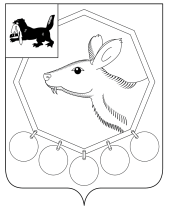 21.06. 2022 № 112р/22РОССИЙСКАЯ ФЕДЕРАЦИЯИРКУТСКАЯ ОБЛАСТЬМУНИЦИПАЛЬНОЕ ОБРАЗОВАНИЕ «БАЯНДАЕВСКИЙ РАЙОН»МЭРРАСПОРЯЖЕНИЕ ОБ УСТАНОВЛЕНИИ ДАТ ПРОВЕДЕНИЯ ТОРЖЕСТВЕННЫХ МЕРОПРИЯТИЙ, ПОСВЯЩЕННЫХ ОКОНЧАНИЮ ОБУЧЕНИЯ (ВЫПУСКНОЙ ВЕЧЕР (ВЫПУСКНОЙ БАЛ) НА ТЕРРИТОРИИ МО «БАЯНДАЕВСКИЙ РАЙОН»	В целях введения на территории МО «Баяндаевский район» дополнительных ограничений времени и места розничной продажи алкогольной продукции для организаций, осуществляющих розничную продажу алкогольной продукции на территории МО «Баяндаевский район» (за исключением организаций общественного питания), в соответствии с пп. б п.1 Постановления Правительства Иркутской области от 14 октября 2011 года № 313-ПП «Об установлении требований и ограничений в сфере розничной продажи алкогольной продукции на территории Иркутской области», руководствуясь статьями 33,48 Устава МО «Баяндаевский район», 1. Установить на территории МО «Баяндаевский район» даты проведения торжественных мероприятий, посвященных окончанию обучения (Выпускной вечер (Выпускной бал):22 июня 2022 года - МО "Кырма" (МБОУ "Кырменская ООШ");24 июня 2022 года - МО "Васильевск" (МБОУ "Васильевская СОШ"), МО "Люры" (МБОУ "Люрская СОШ"),  МО "Баяндай"( МБОУ "Баяндаевская СОШ");25 июня 2022 года - МО "Курумчинский" (МБОУ "Загатуйская СОШ"), МО "Гаханы" (МБОУ "Гаханская СОШ");27 июня 2022 года - МО "Половинка" (МБОУ "Половинская СОШ"), МО "Хогот" (МБОУ "Хоготовская СОШ"). 2. Распоряжение мэра МО "Баяндаевский район" от 14.06.2022 года № 105р/22 "Об установлении дат проведения торжественных мероприятий, посвященных окончанию обучения (выпускной вечер(выпускной бал) на территории МО "Баяндаевский район" считать недействительным.2. Опубликовать настоящее распоряжение в районной газете «Заря» и разместить на официальном сайте МО «Баяндаевский район» в информационно-телекоммуникационной сети «Интернет».3. Контроль за исполнением настоящего распоряжения возлагаю на заместителя мэра по социальным вопросам Дмитрова А.Л.Мэр МО «Баяндаевский район»                                                          А.П. Табинаев